 سوال‌نامه زراعتی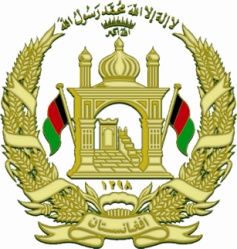 فورم : 2 لست زمین‌داران انجمن آبیاری (                     ) قریه (                 )ولسوالی (                ) ولایت (               ) دوران نوبت آب (                    ) روزاسم ملک (                            )امضأ/شصت:                  اسم میرآب (                         ) امضأ/شصت:شمارهشهرتشهرتساحه زمین‌داری (جریب)ساحه زمین‌داری (جریب)ساحه زمین‌داری (جریب)ساحه زمین‌داری (جریب)حق‌آبه (ساعت)نوع کشتموقعیت زمینموقعیت زمینملاحظاتشمارهاسمولدزمین تحت زرعباغات تحت آبیاریزمین قابل زرع بی آبمجموعحق‌آبه (ساعت)نوع کشتشروع جویوسط جویا خر جویامضأ/شصتملاحظات123456789101112